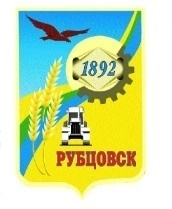 РУБЦОВСКИЙ ГОРОДСКОЙ СОВЕТ ДЕПУТАТОВАЛТАЙСКОГО КРАЯР Е Ш Е Н И Е17 февраля 2022 г.  № 779                              г.РубцовскРуководствуясь статьей 14 Федерального закона от 21.12.2001 № 178-ФЗ «О приватизации государственного и муниципального имущества», пунктом 6 части 1 статьи 29 Устава муниципального образования город Рубцовск Алтайского края, в соответствии с решением Рубцовского городского Совета депутатов Алтайского края от 23.09.2021 № 691 «Об утверждении Прогнозного плана приватизации объектов муниципальной собственности на 2022 год», Рубцовский городской Совет депутатов Алтайского краяР Е Ш И Л :1. Утвердить условия приватизации нежилого здания гаража общей площадью 24,9 кв. м и земельного участка площадью 36 кв. м, расположенных по адресу: Россия, Алтайский край, город Рубцовск, проспект Ленина, 185Г (приложение).2. Признать решение Рубцовского городского Совета депутатов Алтайского края от 23.01.2020 № 395 «Об утверждении условий приватизации нежилого здания гаража общей площадью 24,9 кв. м и земельного участка площадью 36 кв. м, расположенных по адресу: Алтайский край, город Рубцовск, пр. Ленина, 185Г» утратившим силу.3. Разместить настоящее решение на официальном сайте Российской Федерации для размещения информации о проведении торгов https://new.torgi.gov.ru (ГИС Торги по продаже государственного и муниципального имущества) и на официальном сайте Администрации города Рубцовска Алтайского края http://rubtsovsk.org/gorod/privatizatsiya в информационно-телекоммуникационной сети «Интернет» в установленные действующим законодательством сроки.4. Настоящее решение вступает в силу с момента принятия.5. Контроль за исполнением настоящего решения возложить на комитет Рубцовского городского Совета депутатов Алтайского края по экономической политике (А.Д. Гуньков).Заместитель председателя Рубцовского городского Совета депутатов Алтайского края                                                                 В.А. БачуринПРИЛОЖЕНИЕк решению Рубцовского городского Совета депутатов Алтайского края от 17.02.2022 № 779Условия приватизациинежилого здания гаража общей площадью 24,9 кв. м и земельного участка площадью 36 кв. м, расположенных по адресу: Россия, Алтайский край, город Рубцовск, проспект Ленина, 185Г1. Характеристика объекта продаж:Нежилое здание гаража общей площадью 24,9 кв. м расположено в южной части города Рубцовска между проспектом Ленина и улицей Осипенко на земельном участке площадью 36 кв. м рядом с жилым домом по проспекту Ленина, 185Г.Здание гаража представляет собой отдельно стоящее одноэтажное здание из красного кирпича. Северная и западная стена принадлежит соседнему гаражному кооперативу. Кровля практически отсутствует, имеются следы протечек. В результате железобетонная ребристая плита перекрытия разрушилась от многократного промерзания и оттаивания. Плита опирается на кирпичную стену, по которой также стекают осадки. Это привело к значительному выветриванию кладки на восточной стене. Ворота размером 2,8х1,8(h) метров расположены с южной стороны гаража. Напротив, в 5 метрах расположен соседний гараж, что значительно затрудняет манёвры автомобиля при заезде в гараж. В здании отсутствуют окна, электроснабжение, смотровая яма. Пол бетонный в полуразрушенном состоянии. С момента строительства здание гаража эксплуатировалось по своему проектному назначению – в качестве склада и неотапливаемого гаража для одного легкового автомобиля. Последние несколько лет не эксплуатируется. Год ввода в эксплуатацию – 1990 год. Объект находится в очень слабом состоянии, требующем ремонта плиты перекрытия (монолитного бетонирования), ремонта кровли и кирпичной кладки.Земельный участок общей площадь 36 кв. м не имеет ограждения и раздела границ с соседними участками, необходимо оформлять сервитут. С востока от участка находится здание гаражей по проспекту Ленина 185А, с юга, севера и запада – частные гаражи. Кольцевой проезд вокруг гаража отсутствует. Со стороны въезда участок зимой заносится снегом высотой до 1,5 метров. Место для парковки перед объектом отсутствует. Ближайшая остановка городского транспорта – остановка «Аптека», находится в 200 метрах к югу. Кадастровый номер нежилого здания 22:70:020722:314.Кадастровый номер земельного участка: 22:70:021506:1196.2. Начальная цена продажи – 37 500 (тридцать семь тысяч пятьсот) рублей. 3. Размер задатка – 7 500 (семь тысяч пятьсот) рублей.4. Способ приватизации – аукцион в электронной форме с открытой формой подачи предложений о цене с величиной повышения начальной цены («шаг аукциона») 1 875 (одна тысяча восемьсот семьдесят пять) рублей.5. Срок оплаты:Денежные средства за приобретенное имущество перечисляются на расчетные счета, указанные в договоре купли-продажи, за вычетом ранее внесенного задатка в течение трёх рабочих дней со дня заключения договора купли-продажи.Об утверждении условий приватизации нежилого здания гаража общей площадью 24,9 кв. м и земельного участка площадью 36 кв. м, расположенных по адресу: Россия, Алтайский край, город Рубцовск, проспект Ленина, 185Г